Rzeczpospolita	USC/W/11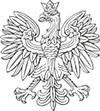 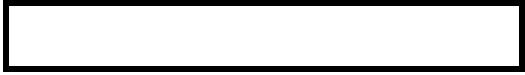 PolskaWniosek o wydanie zaświadczenia o stanie cywilnym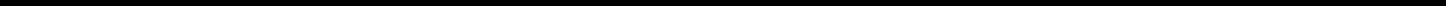 Instrukcja wypełniania w trzech krokach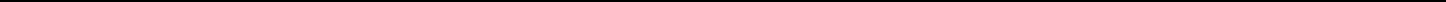 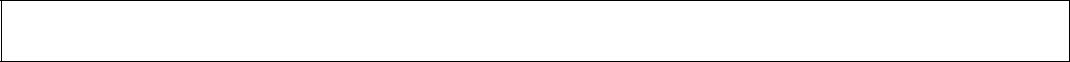 WYPEŁNIAJ WIELKIMI LITERAMI Pole wyboru zaznaczaj   lub  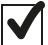 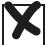 Wypełniaj kolorem czarnym lub niebieskim Przykład wypełnionego wniosku znajdziesz na stronie internetowej prowadzonej przez Ministerstwo Spraw Wewnętrznych. Dane wnioskodawcy, treść wniosku i oświadczenie 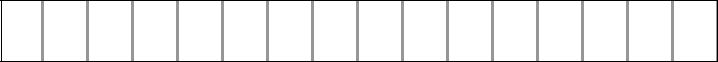 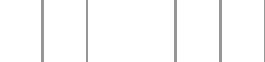 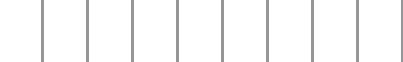 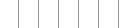 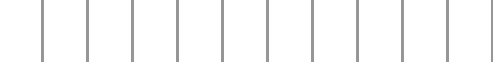 Numer telefonuNumer nie jest obowiązkowy, ale ułatwi kontakt w sprawie wydania zaświadczenia.Adres e-mailE-mail nie jest obowiązkowy, ale ułatwi kontakt w sprawie wydania zaświadczenia.Składam wniosek o wydanie zaświadczenia o moim stanie cywilnym, to jest:    panna/kawaler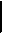 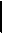 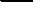 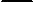     zamężna/żonaty   rozwiedziona/rozwiedziony     wdowa/wdowiecPouczenieZgodnie z art. 233 § 1 w związku z § 6 ustawy z dnia 6 czerwca 1997 r. – Kodeks karny (Dz. U. Nr 88, poz. 553, z późn. zm.): Kto, składając zeznanie mające służyć za dowód w postępowaniu sądowym lub w innym postępowaniu prowadzonym na podstawie ustawy, zeznaje nieprawdę lub zataja prawdę, podlega karze pozbawienia wolności do lat 3.Oświadczam, że nie istnieją okoliczności mające wpływ na stan cywilny, nieodzwierciedlone w rejestrze stanu cywilnego.Sposób odbioru zaświadczenia Chcę odebrać dokument: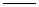     osobiście na piśmie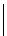 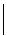 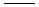     pocztą na piśmie    w formie dokumentu elektronicznego3. Załączniki   dowód należnej opłaty skarbowej lub uwierzytelniona kopia dowodu zapłaty  inny (jaki)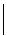 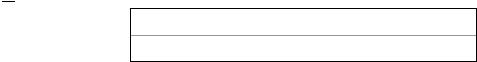 Miejsce i data sporządzenia 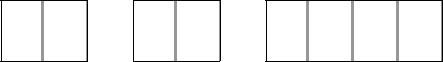 Data	-    -dd-mm-rrrr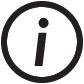 MiejscowośćPodpis Własnoręczny czytelny podpis osoby, która składa wniosek 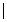 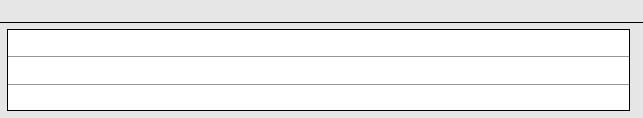 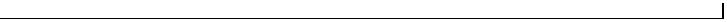 Adnotacje urzędowe (wypełnia urzędnik)Opłata skarbowa za wydanie zaświadczenia: 38 zł. Imię (imiona)NazwiskoNazwiskoNazwiskoNumer PESEL,Numer PESEL,Numer PESEL,jeżeli został nadanyjeżeli został nadanyAdres do korespondencjiAdres do korespondencjiAdres do korespondencjiAdres do korespondencjiAdres do korespondencjiAdres do korespondencjiAdres do korespondencjiAdres do korespondencjiUlicaUlicaNumer domuNumer domuNumer lokaluNumer lokaluNumer domuNumer lokaluNumer lokaluKod pocztowyKod pocztowy-MiejscowośćMiejscowośćMiejscowośćKod pocztowy-MiejscowośćMiejscowośćMiejscowośćOdbiorcy danychKierownik urzędu stanu cywilnego udostępnia dane z rejestru stanu cywilnego wydając uprawnionym podmiotom dokumenty określone w ustawie – Prawo o aktach stanu cywilnego. Dostęp do danych mogą mieć także inne podmioty uprawnione na podstawie odrębnych przepisów prawa. Dane osobowe z rejestru stanu cywilnego stanowią podstawę wpisów w rejestrze PESEL. Przekazanie danych osobowych do państwa trzeciego lub organizacji międzynarodowej  Dane dotyczące urodzeń, małżeństw i zgonów mogą być przekazywane do państw trzecich na podstawie umów międzynarodowych, których stroną jest Rzeczpospolita Polska. Okres przechowywania danychAkty stanu cywilnego oraz akta zbiorowe rejestracji stanu cywilnego kierownik urzędu stanu cywilnego przechowuje przez okres: 1) 100 lat – akty urodzenia oraz akta zbiorowe dotyczące aktu urodzenia; 2)   80 lat – akty małżeństwa, akty zgonu oraz akta zbiorowe dotyczące tych aktów. Prawa podmiotów danychPrzysługuje Pani/Panu prawo dostępu do Pani/Pana danych oraz prawo żądania ich sprostowania, a także danych osób, nad którymi sprawowana jest prawna opieka, np. danych dzieci.Nie przysługuje Pani/Panu:w związku z art. 17 ust. 3 lit. B, d lub e RODO prawo do usunięcia danych osobowychprawo przenoszenia danych osobowych, o których mowa w art. 20 RODOna podstawie art. 21 RODO prawo  sprzeciwu, wobec przetwarzania danych osobowych, gdyż podstawą prawną przetwarzania Pani/Pana danych osobowych jest art. 6 ust. 1 lit. c RODOPrawo wniesienia skargi do organu nadzorczegoPrzysługuje Pani/Panu również prawo wniesienia skargi do organu nadzorczego zajmującego się ochroną danych osobowych w państwie członkowskim Pani/Pana zwykłego pobytu, miejsca pracy lub miejsca popełnienia domniemanego naruszenia.Prawo żądania od administratora ograniczeń przetwarzania danych osobowych z zastrzeżeniem przypadków, o których mowa w art. 18 ust. 2 RODOŹródło pochodzenia danych osobowychPani/Pana dane do rejestru stanu cywilnego wprowadzane są przez następujące organy: kierownika urzędu stanu cywilnego sporządzającego akt urodzenia, małżeństwa i zgonu oraz wprowadzającego do nich zmiany, kierownika urzędu stanu cywilnego wydającego decyzję o zmianie imienia lub nazwiska Informacja o dowolności lub obowiązku podania danychObowiązek podania danych osobowych wynika z ustawy Prawo o aktach stanu cywilnego oraz ustawy o zmianie imienia i nazwiska.Brak podania wymaganych danych osobowych skutkuje nie możnością realizacji wniosku. 